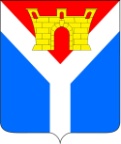 АДМИНИСТРАЦИЯ УСТЬ-ЛАБИНСКОГО ГОРОДСКОГО ПОСЕЛЕНИЯУСТЬ-ЛАБИНСКОГО РАЙОНАПОСТАНОВЛЕНИЕот 10.06.2021							                             № 567город Усть-ЛабинскОб ограничении дорожного движения транспортных средств по улице Октябрьская (на перегоне между улицей Красноармейская и 
улицей Красная) в городе Усть-ЛабинскеВ целях обеспечения безопасности дорожного движения в период проведения работ по замене участка газопровода высокого давления по улице Октябрьская (на перегоне между улицей Красноармейская и улицей Красная) в городе Усть-Лабинске, в соответствии с Федеральным законом от 10 декабря 1995 года № 196 - ФЗ «О безопасности дорожного движения», статьями 7 и 14 Федерального закона от 6 октября 2003 года № 131-ФЗ «Об общих принципах организации местного самоуправления в Российской Федерации», 
п о с т а н о в л я ю:1. Ограничить дорожное движение транспортных средств по улице Октябрьская (на перегоне между улицей Красноармейская и улицей  Красная) в городе Усть-Лабинске с 11 июня 2021 года по 15 июля 2021 года.2. Рекомендовать отделу Министерства внутренних дел России по 
Усть-Лабинскому району (Артюков) обеспечить контроль за соблюдением Правил дорожного движения в рамках реализации мероприятий по улице Октябрьская (на перегоне между улицей Красноармейская и улицей Красная) в городе Усть-Лабинске.3. Отделу по общим и организационным вопросам администрации 
Усть-Лабинского городского поселения Усть-Лабинского района (Владимирова) обнародовать настоящее постановление на официальном сайте администрации Усть-Лабинского городского поселения Усть-Лабинского района в сети «Интернет» и на информационных стендах муниципального казенного учреждения культуры «Централизованная районная библиотека» муниципального образования Усть-Лабинский район.4. Контроль за выполнением настоящего постановления возложить 
на  исполняющего обязанности заместителя главы Усть-Лабинского городского поселения Усть-Лабинского района Д.Н. Смирнова.5. Постановление вступает в силу после его официального обнародования.ГлаваУсть-Лабинского городского поселенияУсть-Лабинского района                                                                С.А. Гайнюченко